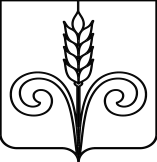 СОВЕТ РОДНИКОВСКОГО СЕЛЬСКОГО ПОСЕЛЕНИЯБЕЛОРЕЧЕНСКОГО  РАЙОНА60 СЕССИЯ 4 СОЗЫВАРЕШЕНИЕот 24.11.2023                                                                                                    № 181поселок РодникиО внесении изменений в решение Совета Родниковского сельского поселения Белореченского района от 29 августа 2012 года № 158 «О создании административной комиссии при администрации Родниковского сельского поселения Белореченского района»В соответствии с законом Краснодарского края от 23 июля 2003 года № 608-КЗ «Об административных правонарушениях», Федеральным законом Российской Федерации от 06 октября 2003 года №131-ФЗ «Об общих принципах организации местного самоуправления в Российской Федерации», руководствуясь статьей 26 Устава Родниковского сельского поселения Белореченского района, р е ш и л:1. Внести изменения в приложение № 1 «Список членов административной комиссии», утвержденный решением Совета Родниковского сельского поселения Белореченского района от 29 августа 2012 года № 158 «О создании административной комиссии при администрации Родниковского сельского поселения Белореченского района», изложив его в новой редакции (прилагается).2. Настоящее решение вступает в силу со дня его официального опубликования.Исполняющий обязанности главыРодниковского сельского поселенияБелореченского района                                                                   М.К.ХашукаевПредседатель СоветаРодниковского сельского поселенияБелореченского района                                                                В.П.Мартыненко